COMMUNITY DEVELOPMENT GRANT PROGRAM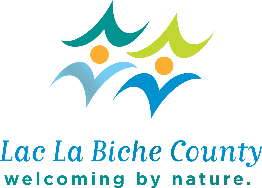 ACCOUNTABILITY FORMThe purpose of this form is provide Lac La Biche County with information on your organization’s program, project or operational activities that was funded with Community Development Grant Program funding.This Accountability Form is due 90 days following your project completion date, unless otherwise specified in your grant agreement.Directions for completing the Accountability Form:Complete sign and date the form;Return completed forms to:Attention: Community GrantsLac La Biche CountyBox 1679Lac La Biche Countyor by email at carl.kurppa@laclabichecounty.comFor questions, contact Carl Kurppa, Grants and Policy Coordinator at 780-623-6794 or by email at carl.kurppa@laclabichecounty.comGeneral InformationUSE OF GRANT FUNDSPlease identify both the expense type and the amount of that expense which grant funding was applied towards. These expenses must be those for which grant funding was approved.*Must equal total grant funding provided, less any unused grant fundingGrant Outcomes As an authorized representative of the organization, I confirm that that the information provided in this report it true and accurate.________________________________                        ______________________________(Signature of Authorized Representative)                      (Date)________________________________                       _______________________________(Name of Authorized Representative)                            (Title)     ________________________________                        _______________________________(Phone)                                                                           (Email)Please keep a copy of your application for your recordsOrganizationContact PersonContact EmailContact PhoneContact Phone (cell)Project or Program Name:(if operational funding was provided, indicate “operating”)Start and Finish Date of Project or Program(if operational funding was provided, indicate the period in which funding was applied)Grant Funding Year (e.g. 2017/2018, 2018/2019)Provided Amount of Grant Funding ($):Expense (e.g. program materials, coordinator wages, etc.)Total Expense Amount ($)Grant Funding applied towards this expense ($)Total amount of grant funding spent*Total amount of grant funding spent*Please provide a high-level summary of the activities or expenses that the grant funding was used for.Please describe how the community benefited from your program, project, or your organization’s activities as part of its general operations. Please include benefits to specific demographics, as well as to the County as a whole.How did the Community Development Grant funding assist your organization in the delivery of its program, project, or operations? How were volunteers involved in the delivery of the program, project or operations of your organization? Were there any perceived or actual conflicts of interest encountered with respect to the grant funded activities? If yes, please identify how this was addressed.Did the Community Development Grant Funding provided meet the needs of your organization? How does the organization intend to fund its program or operations in future years? Is your organization or its program viable without Community Development Grant funding?